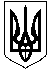 УКРАЇНА                                              МАЛИНСЬКА МІСЬКА  РАДА                             ПРОЕКТЖИТОМИРСЬКОЇ ОБЛАСТІР І Ш Е Н Н ямалинської МІСЬКОЇ ради(             сесія                     скликання)від                 2023 року  № Про прийняття у комунальну власність таоформлення права власностіза територіальною громадою м. Малина	Керуючись законами України «Про місцеве самоврядування в Україні», «Про державну реєстрацію прав на нерухоме майно та їх обтяжень» з метою раціонального використання комунального майна, міська рада:              ВИРІШИЛА:Надати згоду на безоплатне прийняття до комунальної власності Малинської міської територіальної громади нежилого приміщення розміщеного за адресою м. Малин, вул. Грушевського, 6в.Оформити право власності за територіальною громадою м. Малина, в особі Малинської міської ради на нежиле приміщення розміщене за адресою м. Малин, вул. Грушевського, 6в.Контроль за виконанням даного рішення покласти на комісію з питань комунальної власності, житлово-комунального господарства, благоустрою, енергозбереження та транспорту.Міський голова                                                                Олександр СИТАЙЛОВіктор ГВОЗДЕЦЬКИЙОлександр ПАРШАКОВВасиль ПРИХОДЬКО